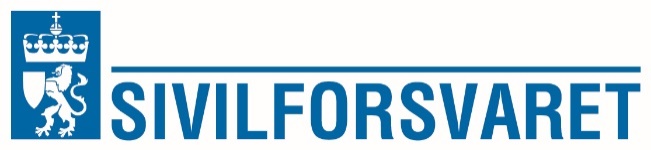 Bekreftelse på tapt arbeidsinntekt. Mannskap og befal i Sivilforsvaret som dokumenterer tapt arbeidsinntekt under sivilforsvarstjeneste, kan få dekket dette. Jfr. Sivilforsvarsforskriften §33.ArbeidsgiverTjenestepliktigBeregning av tapt arbeidsinntektTjenestepliktige kan kreve å få dekket tapt arbeidsinntekt som følge av gjennomføringen av tjeneste i Sivilforsvaret med inntil 6 ganger folketrygdens grunnbeløp (G). Tjenestepliktige kan kreve tapt arbeidsinntekt innenfor normal arbeidstid inntil 100 % stilling.Gjelder for tapt arbeidsinntekt i perioden: dato/kl. fra _____________dato/kl. til_______________Arbeidsgiver trekker den tjenestepliktige i lønn (brutto) kr __________for fravær i perioden ovenfor. ArbeidstidNormal arbeidstid fra-til kl. _________________________Normal antall arbeidsdager i pr. uke: _________________________Dokumentasjon:Siste måneds lønnslipp vedlegges dette skjema. Eventuelt tap av ekstravakter med mer må dokumenteres med lønnslipp for de 3 siste månedene før tjenestegjøring. Udokumenterte opplysninger behandles ikke.Informasjon til arbeidsgiverArbeidsgivers pliktEtter sivilbeskyttelsesloven §7 plikter arbeidsgivere å gi Sivilforsvaret opplysninger om personer knyttet til eller registrert hos dem. FerieArbeidstakere som har jobbet i minimum 3 måneder hos arbeidsgiver, opptjener feriepenger hos denne under ulønnet fravær på grunn av pliktig tjeneste i Sivilforsvaret, jf. Ferieloven. Faller tjenestegjøring på allerede fastsatt ferie, kan arbeidstaker kreve utsettelse av feriedager. Jf. ferieloven § 9 punkt (3 Tapt arbeidsinntektTjenestepliktige kan kreve å få dekket tapt arbeidsinntekt som følge av gjennomføringen av tjeneste i Sivilforsvaret med inntil 6 ganger folketrygdens grunnbeløp (G). Tjenestepliktige kan kreve tapt arbeidsinntekt innenfor normal arbeidstid inntil 100 % stilling. Sivilforsvaret kompenserer for tapt arbeidsinntekt etter folketrygdloven § 8Arbeidsinntekten skal beregnes etter den gjennomsnittlige arbeidsinntekten som arbeidstakeren har hatt i arbeidsforholdet, grunnlaget utgjør 1/260 av grunnlaget pr år. Beregningsperiode fastsettes slik:a) I et arbeidsforhold med fast arbeidstid og timelønn skal de siste fire ukene legges til grunn.b) I et arbeidsforhold med fast arbeidstid og månedslønn skal den siste måneden legges til grunn.c) I et arbeidsforhold som har vart mindre enn fire uker, skal dette kortere tidsrommet legges til grunn.d) I et arbeidsforhold der arbeidstakeren har fått varig lønnsendring i løpet av de siste fire ukene, skal tidsrommet etter lønnsendringen legges til grunn.e) I et arbeidsforhold med skiftende arbeidsperioder eller inntekter skal et lengre og mer representativt tidsrom enn fire uker legges til grunn.Lønnsinntekt og andre godtgjørelser som er resultat av arbeidstakerens egen arbeidsinnsats tas med når den aktuelle dagsinntekten skal beregnes. Tillegg for ubekvem arbeidstid og ulempetillegg for spesielle arbeidsforhold regnes med.  Godtgjørelser som helt eller delvis skal dekke utgifter i forbindelse med utførelsen av arbeidet, tas ikke med. Dette gjelder blant annet diettgodtgjørelse, bilgodtgjørelse, verktøygodtgjørelse og smussgodtgjørelse. Lønn for overtid tas ikke med. Overtidslønn skal likevel tas med når overtiden er pålagt i arbeidsavtalen som fast overtid og dette ikke er i strid med lovbestemmelser om arbeidstid.  Feriepenger tas ikke med. Det samme gjelder godtgjørelse for 1. og 17. mai og bevegelige helligdager som arbeidstakeren opparbeider som et tillegg pr. arbeidstime.  Naturalytelser tas ikke med dersom arbeidstakeren også mottar ytelsene under fraværet. Fra det tidspunkt arbeidstakeren ikke lenger mottar ytelsene, tas de med ved beregningen med den verdi som nyttes ved forskottstrekk av skatt.Org. nummerNavnAdressePostnr./poststedKontaktpersonTelefonEpostFødselsnummerEtternavnFullt navnStillingsprosent